IMZP.272.19.2022 – Załącznik 4 do SWZ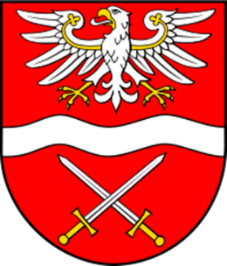 PROJEKT UMOWY„Dostawa energii elektrycznej dla Powiatu Sochaczewskiego na rok 2023 i 2024”Dotyczy postępowania nr: IMZP.272.19.2022Listopad, 2022r.UMOWA NR IMZP.273.19.2022Zawarta w dniu…………………… 2022 roku, w Sochaczewie, pomiędzy Powiatem Sochaczewskim z siedzibą w Sochaczewie przy ulicy marsz. Józefa Piłsudskiego 65 (NIP: 837 – 15 – 11 – 868), zwanym dalej „Zamawiającym”, reprezentowanym przez Zarząd Powiatu, w imieniu którego działają:…………………………………………………………………………………………….…………………………………………………………………………………………….przy kontrasygnacie Skarbnika Powiatu ……………………………………….a:………………………………………………………………………………………………………………………………………………………,Reprezentowany przez:………………………………………………………………………………………………………………………………………………………, zwaną / -ym dalej „Wykonawcą” wyłonionym w wyniku przeprowadzonego postępowania w trybie podstawowym nr IMZP.272.19.2022, zgodnie z art. 275 ust.1 ustawy z dnia 11 września 2019 roku Prawo zamówień publicznych (Dz. U. 2022, poz. 1710 z późn. zm.) – zwaną dalej „ustawą Pzp” lub „Pzp”.Oświadczenie Stron:Strony zgodnie oświadczają, że niniejsza umowa, zwana dalej „umową”, została zawarta w wyniku rozstrzygniętego postępowania o udzielenie zamówienia publicznego (sygnatura:
IMZP.272.19.2022) prowadzonego w trybie podstawowym, na podstawie art. 275 pkt. 1) ustawy z dnia 11 września 2019 roku - Prawo zamówień publicznych – dalej także zamiennie „Pzp” (Dz. U. z 2022 roku, poz. 1710,).Sprzedaż energii elektrycznej odbywać się będzie na warunkach określonych przepisami ustawy z dnia 10 kwietnia 1997 r. - Prawo energetyczne (t.j. Dz. U. z 2022 r. poz. 1385 z późn. zm.) zwanej dalej „Prawo energetyczne”, zgodnie z obowiązującymi rozporządzeniami do ww. ustawy oraz przepisami ustawy z dnia 23 kwietnia 1964 r. - Kodeks Cywilny (t.j. Dz. U. z 2022 r. poz. 1360 z późn. zm.), zwanej dalej „Kodeks Cywilny”, zasadami określonymi w koncesjach, postanowieniami niniejszej Umowy oraz w oparciu o ustawę Prawo zamówień publicznych.§ 1Przedmiot umowyPrzedmiotem zamówienia (zwanym dalej także „przedmiotem umowy”) jest sprzedaż energii elektrycznej na potrzeby Zamawiającego (Starostwa Powiatowego w Sochaczewie oraz jednostek podległych). Sprzedaż energii wykonana będzie do PPE, przyłączonych do sieci OSD zgodnie z wykazem punktów- załącznikiem nr 1 do umowy, na potrzeby własne Zamawiającego i świadczenie przez Wykonawcę na rzecz Zamawiającego usługi bilansowania handlowego w czasie obowiązywania Umowy i na warunkach w niej określonych.Szczegółowy zakres przedmiotu zamówienia objętego niniejszym postępowaniem określa SWZ oraz opis przedmiotu zamówienia (załącznik nr 3 do SWZ), zawierający lokalizacje i opis punktów poboru energii elektrycznej.Wykonawca oświadcza, że posiada koncesję na obrót energią elektryczną nr ………………………………………. z dnia …………………. r., wydaną przez Prezesa Urzędu Regulacji Energetyki.Sprzedaż Energii Elektrycznej odbywa się za pośrednictwem sieci dystrybucyjnej należącej do OSD. Niniejsza Umowa nie obejmuje świadczenia usług dystrybucji Energii Elektrycznej. Warunki świadczenia usług dystrybucji Energii Elektrycznej określa Umowa Dystrybucyjna Zamawiającego aktualnie obowiązująca lub zawierana przez Wykonawcę w imieniu i na rzecz Zamawiającego z OSD (o ile będzie taka konieczność) na podstawie pełnomocnictwa stanowiącego załącznik nr 2 do Umowy.Odbiorca przewiduje, że w okresie obowiązywania umowy prognozowane zużycie energii elektrycznej będzie wynosiło: 1268,404 MWh.Określone przez Odbiorcę prognozowane zużycie energii ma charakter orientacyjny i nie stanowi ze strony Odbiorcy zobowiązania do zakupu energii w podanej ilości. Odbiorca zastrzega, że może zakupić większą lub mniejszą ilość energii od ilości prognozowanej w zależności od występujących potrzeb.§ 2Zobowiązania StronWykonawca zobowiązuje się do sprzedaży energii elektrycznej do obiektów Odbiorcy wymienionych w załączniku nr 1 do Umowy.Wykonawca zobowiązuje się:sprzedać Zamawiającemu Energię Elektryczną do PPE wskazanych w załączniku nr 1 do Umowy i przenieść jej własność na Zamawiającego, z zachowaniem obowiązujących standardów jakościowych oraz innych wymagań określonych w Taryfie, Prawie energetycznym oraz aktach wykonawczych do tej ustawy,dokonać bilansowania handlowego Zamawiającego w PPE,uwzględnić w trakcie trwania umowy, wszelkiego rodzaju ulgi cenowe wynikające z regulacji prawnych, nie obowiązujące na dzień ogłoszenia postępowania, zapewnić Zamawiającemu dostęp do informacji o danych pomiarowo-rozliczeniowych Energii Elektrycznej pobranej przez Zamawiającego w poszczególnych PPE,zgłosić OSD Umowę do realizacji, złożyć w imieniu Zamawiającego oświadczenia o wypowiedzeniu dotychczas obowiązujących umów sprzedaży energii elektrycznej lub umów kompleksowych, ewentualnie oświadczenia o rozwiązaniu wskazanych powyżej umów w trybie porozumienia stron,  na podstawie załączonego do niniejszej Umowy pełnomocnictwa, stanowiącego załącznik nr 2, zawrzeć w imieniu i na rzecz Zamawiającego- jeżeli wystąpi taka konieczność, Umowę Dystrybucyjną Zamawiającego, zgodnie z załączonym do niniejszej Umowy pełnomocnictwem, stanowiącym załącznik nr 2.Odbiorca zobowiązuje się do:pobierania energii zgodnie z obowiązującymi przepisami i warunkami Umowy,zabezpieczenia przed uszkodzeniem lub zniszczeniem urządzeń pomiarowych oraz plomb, w tym plomb legalizacyjnych na wszystkich elementach, a w szczególności plomb zabezpieczeń głównych i w układzie pomiarowo-rozliczeniowym,terminowego regulowania należności za energię elektryczną oraz innych należności związanych ze sprzedażą energii,przekazywaniu Wykonawcy istotnych informacji dotyczących realizacji Umowy, w szczególności w przypadku rozwiązania Umowy Dystrybucyjnej Zamawiającego lub zamiarze jej rozwiązania -niezwłocznego powiadomienia Wykonawcy o tym fakcie.Zamawiający oświadcza, że nie posiada koncesji na obrót, dystrybucję, przesyłanie lub wytwarzanie energii elektrycznej, zgodnie z przepisami ustawy PE.Zamawiający oświadcza, iż nie jest odbiorcą przemysłowym w rozumieniu art. 52 ust. 6 ustawy z dnia 20 lutego 2015 r. o odnawialnych źródłach energii (t.j. Dz. U. z 2022 r. poz. 1738 z późn. zm.), dalej jako „ustawa OZE” umieszczonym w wykazie odbiorców przemysłowych zawartym w Informacji Prezesa Urzędu Regulacji Energetyki. Strony zobowiązują się do zapewnienia wzajemnego dostępu do danych, stanowiących podstawę do rozliczeń za dostarczoną Energię Elektryczną.§ 3Standardy jakościoweW ramach niniejszej Umowy Wykonawca zobowiązuje się do pełnienia funkcji podmiotu odpowiedzialnego za bilansowanie handlowe, określonego w art. 3 pkt 40 Prawa energetycznego, dla sprzedanej energii elektrycznej do obiektów Odbiorcy na podstawie wskazań układów pomiarowych.Wykonawca zobowiązuje się zapewnić Zamawiającemu prawem przewidziane standardy jakościowe obsługi.W przypadku niedotrzymania jakościowych standardów obsługi Odbiorcy przysługuje prawo do bonifikaty według stawek określonych w Rozporządzenia Ministra Energii z dnia 6 marca 2019r. w sprawie szczegółowych zasad kształtowania i kalkulacji taryf oraz rozliczeń w obrocie energią elektryczną (Dz.U. z 2019r., poz. 503) lub w każdym innym później wydanym akcie prawnym określającym te stawki.Wykonawca, zobowiązuje się do zapewnienia standardów jakościowych obsługi Zamawiającemu, m.in. poprzez:przyjmowanie zgłoszeń i reklamacji od Zamawiającego,udzielanie informacji w sprawie zasad rozliczeń,rozpatrywanie wniosków lub reklamacji Zamawiającego w sprawie rozliczeń i udzielania odpowiedzi nie później niż w terminie 14 dni od dnia złożenia wniosku lub zgłoszenia reklamacji.Wykonawca przyjmuje zgłoszenia i reklamacje oraz udziela informacji w zakresie stosowania Umowy w formie pisemnej lub ustnej. Udzielenie odpowiedzi na zgłoszenie i reklamacje następuje w formie wnioskowanej przez Zamawiającego. § 4Bilansowanie handlowe W ramach niniejszej Umowy Wykonawca zobowiązuje się do pełnienia funkcji podmiotu odpowiedzialnego za bilansowanie handlowe, dla sprzedanej energii elektrycznej do obiektów Odbiorcy na podstawie wskazań układów pomiarowych.Zgodnie z art. 3 ust. 40 ustawy Prawo Energetyczne, bilansowanie handlowe rozumiane jest jako- zgłaszanie operatorowi systemu przesyłowego elektroenergetycznego przez podmiot odpowiedzialny za bilansowanie handlowe do realizacji umów sprzedaży energii elektrycznej zawartych przez użytkowników systemu i prowadzenie z nimi rozliczeń różnicy rzeczywistej ilości dostarczonej albo pobranej energii elektrycznej i wielkości określonych w tych umowach dla każdego okresu rozliczeniowego.Koszty wynikające z dokonywania bilansowania uwzględnione są w cenie energii elektrycznej.Wykonawca zwalnia Odbiorcę z wszelkich kosztów i obowiązków związanych z niezbilansowaniem.Odbiorca oświadcza, iż wszystkie prawa i obowiązki związane z bilansowaniem handlowym z niniejszej Umowy, w tym opracowywanie i zgłaszanie grafików handlowych do OSD, przysługują Wykonawcy.§ 5Ceny Energii ElektrycznejStrony ustalają cenę energii elektrycznej za 1 MWh dla obiektów Odbiorcy, wymienionych w załączniku nr 1 do umowy w okresie obowiązywania umowy w wysokości: ………… zł netto (sł.: …………………… złotych …/100), plus podatek VAT w wysokości określonejobowiązującymi przepisami, tj.:……………………..zł brutto (sł.: …………………………………… złotych …/100).Cena określona w ust. 1 może ulec zmianie wyłącznie w przypadku obniżenia przez Wykonawcę ceny 1 MWh energii elektrycznej.§ 6Rozliczenia i płatnościW ramach niniejszej Umowy, Zamawiający dokonuje płatności za rzeczywistą ilość energii elektrycznej.Termin płatności ustala się na 30 dni od daty otrzymania przez Zamawiającego prawidłowo wystawionej faktury. W przypadku otrzymania faktury VAT, której termin płatności upłynął, Zamawiający zobowiązany jest do jej zapłaty w terminie 14 dni od otrzymania. Strony określają, że terminem zapłaty, jest dzień uznania rachunku bankowego Wykonawcy.Rozliczenia za Rzeczywistą ilość Energii Elektrycznej dokonywane będą w okresach rozliczeniowych stosowanych przez OSD, na podstawie udostępnionych Wykonawcy przez OSD danych pomiarowo – rozliczeniowych Zamawiającego, przy zastosowaniu cen wskazanych w § 5 ust. 1 Umowy.    Należność Wykonawcy za pobraną Energię Elektryczną w okresach rozliczeniowych obliczana będzie indywidualnie dla każdego PPE jako iloczyn pobranej Energii Elektrycznej ustalonej na podstawie danych pomiarowo-rozliczeniowych przekazywanych Wykonawcy przez OSD i ceny jednostkowej netto Energii Elektrycznej określonej w § 5 ust. 1 Umowy. Do wyliczonej należności Wykonawca doliczy podatek VAT, według obowiązującej w dniu wystawienia faktury, stawki podatku VAT.Strony ustalają, że Wykonawca wystawi fakturę VAT obejmującą należności za dany okres rozliczeniowy w terminie do 14 dni od daty otrzymania danych pomiarowo – rozliczeniowych Zamawiającego od OSD.Wykonawca wskazuje w fakturze: jako nabywcę: Powiat Sochaczewski z siedzibą: ul. marsz. Józefa Piłsudskiego 65, 
96 – 500 Sochaczew, NIP 837 15 11 868, jako odbiorcę (płatnika) faktury: Starostwo Powiatowe w Sochaczewie, ul. marsz. Józefa Piłsudskiego 65, 96 – 500 Sochaczew.W przypadku, gdy ilość Energii Elektrycznej określona w fakturze, nie odpowiada ilości Energii Elektrycznej faktycznie zużytej przez Zamawiającego, Wykonawca dokonuje korekty rozliczeń na podstawie skorygowanych zużyć Energii Elektrycznej udostępnionych przez OSD. Korekta obejmuje okres, w którym występowały stwierdzone nieprawidłowości.W przypadku powstania nadpłaty za pobraną Energię Elektryczną, podlega ona zaliczeniu na poczet płatności ustalonych na najbliższy okres rozliczeniowy, chyba że Zamawiający wystąpi z wnioskiem o zwrot nadpłaty. W przypadku powstania niedopłaty, będzie ona podlegała doliczeniu do pierwszej wystawionej faktury VAT.W przypadku niedotrzymania terminu płatności faktur, Wykonawca może obciążyć Zamawiającego odsetkami ustawowymi.O zmianach danych kont bankowych Strony zobowiązują się wzajemnie powiadamiać.§ 7Okres obowiązywania Umowy. Umowa zostaje zawarta na czas określony.Termin rozpoczęcia realizacji przedmiotu umowy przypada na dzień zawarcia umowy.Termin zakończenia przedmiotu umowy nastąpi w dniu 31 grudnia 2024 roku.Dostawa Energii Elektrycznej dla poszczególnych punktów poboru energii elektrycznej, objętych zamówieniem publicznym, rozpocznie się zgodnie z terminami określonymi w załączniku nr 1 do Umowy oraz nie wcześniej niż z dniem skutecznego rozwiązania dotychczasowych umów sprzedaży lub umów kompleksowych energii elektrycznej, a także po pozytywnie przeprowadzonej procedurze zmiany sprzedawcy i jeżeli będzie taka konieczność, wejściu w życie nowych umów dystrybucyjnych.Rozpoczęcie sprzedaży Energii Elektrycznej następuje ze stanem wskazań układu pomiarowo – rozliczeniowego podanym przez OSD.§ 8 Rozwiązanie Umowy.Zamawiający może rozwiązać Umowę, w przypadku, gdy:został złożony wniosek o ogłoszenie upadłości Wykonawcy,Wykonawca nie zapewnia sprzedaży Energii Elektrycznej w sposób zgodny z warunkami niniejszej Umowy,przed zakończeniem realizacji Umowy Wykonawca utraci uprawnienia, koncesje lub zezwolenia,Wykonawca nie dokonuje bilansowania handlowego,Wykonawca wykonuje niniejszą Umowę w sposób sprzeczny z obowiązującymi 
w Polsce przepisami prawa,Wykonawca powierza wykonanie całości lub części Umowy osobom trzecim bez zgody Zamawiającego,zmiana Umowy została dokonana z naruszeniem przepisów ustawy Pzp,Wykonawca w chwili zawarcia Umowy podlegał wykluczeniu z postępowania.Oświadczenie o wypowiedzeniu Umowy musi być złożone w formie pisemnej pod rygorem nieważności. Rozwiązanie Umowy z powodu przypadków opisanych w ust. 3, następuje w trybie natychmiastowym.Umowa może być rozwiązana przez jedną ze Stron w trybie natychmiastowym 
w przypadku, gdy druga ze Stron rażąco i uporczywie narusza warunki Umowy i nie odstąpiła od dokonywania takich czynności, pomimo pisemnego wezwania do zaprzestania naruszenia warunków Umowy w terminie nie krótszym niż 14 dni.Rozwiązanie Umowy nie zwalnia Stron z obowiązku uregulowania wobec drugiej Strony zobowiązań z niej wynikających.§ 9Odpowiedzialność StronStrony odpowiadają wobec siebie z tytułu niewykonania lub nienależytego wykonania Umowy na zasadach ogólnych, z zastrzeżeniem zdania drugiego. Odpowiedzialność Stron z tytułu niewykonania lub nienależytego wykonania Umowy, jak również ewentualna odpowiedzialność deliktowa w przypadku zbiegu roszczeń, jest ograniczona do rzeczywistych szkód z wyłączeniem utraconych korzyści. Wyłączenie nie dotyczy różnicy w cenie energii elektrycznej określonej w Umowie, a ceną sprzedaży rezerwowej. Strony nie ponoszą odpowiedzialności za niewykonanie bądź nienależyte wykonanie zobowiązań wynikających z niniejszej Umowy będące następstwem:działania Siły Wyższej,ograniczeń wprowadzonych na podstawie przepisów prawa powszechnie obowiązujących,działań lub zaniechań nie objętych definicją Siły Wyższej, za które winę ponosi druga Strona lub podmiot trzeci, za który druga Strona ponosi odpowiedzialność,niezawinionych przez Zamawiającego ograniczeń w wykonywaniu Umowy Dystrybucyjnej Zamawiającego, wprowadzonych zgodnie z jej postanowieniami.Każda ze Stron zobowiązuje się niezwłocznie poinformować drugą Stronę o zaistnieniu okoliczności, o których mowa w ust. 2 i przewidywanym czasie ich trwania. Strona Dotknięta Siłą Wyższą:zobowiązuje się niezwłocznie podjąć niezbędne czynności do minimalizowania skutków powstałych w wyniku działania Siły Wyższej oraz czasu jej trwania,niezwłocznie podejmie wykonywanie zobowiązań wynikających z Umowy, w zakresie, w jakim będzie to możliwe, nie czekając na ustąpienie w całości wszelkich zdarzeń stanowiących Siłę Wyższą albo na usunięcie wszelkich skutków jej działania.Jeżeli okoliczności wskazane w ust. 2 uniemożliwiają realizację Umowy przez okres dłuższy niż 1 miesiąc, Strony w dobrej wierze przystąpią niezwłocznie do negocjacji w sprawie dalszego obowiązywania Umowy lub zasad jej realizacji.§10Kary umowneStrony ustanawiają odpowiedzialność za niewykonanie lub nienależyte wykonanie niniejszej Umowy poprzez zapłatę kary umownej z następujących tytułów i w wysokości.Wykonawca zapłaci Zamawiającemu karę umowną za rozwiązanie Umowy przez Wykonawcę lub Zamawiającego z przyczyn, za które ponosi odpowiedzialność Wykonawca, w wysokości 10% kwoty brutto stanowiącej iloczyn ceny jednostkowej dla poszczególnych grup cenowych zawartych w § 5 ust. 1 Umowy oraz wielkości zużycia energii elektrycznej dla tych grup cenowych wyrażonych w MWh ujętych w załączniku nr 1 do Umowy.Zamawiający zapłaci Wykonawcy karę umowną za rozwiązanie Umowy przez Wykonawcę lub Zamawiającego z przyczyn, za które ponosi odpowiedzialność Zamawiający, w wysokości 10% kwoty brutto stanowiącej iloczyn ceny jednostkowej dla poszczególnych grup cenowych zawartych w § 5 ust. 1 Umowy oraz wielkości zużycia energii elektrycznej dla tych grup cenowych wyrażonych w MWh ujętych w załączniku nr 1 do Umowy.Strony ograniczają wzajemną odpowiedzialność odszkodowawczą z tytułu niewykonywania lub nienależytego wykonywania Umowy do rzeczywistej szkody (straty).W przypadku nienależytego wykonania któregokolwiek z obowiązków, wynikających z niniejszej Umowy, skutkujących brakiem zmiany Wykonawcy energii elektrycznej, Wykonawca zapłaci karę w wysokości różnicy pomiędzy ceną sprzedaży wynikającą z Umowy, a ceną sprzedaży energii elektrycznej w ramach sprzedaży rezerwowej lub sprzedaży w oparciu o taryfę lub cennik Sprzedawcy, który będzie świadczył usługę sprzedaży energii elektrycznej.Jeżeli wartość szkody przewyższa wysokość kary umownej, Stronom przysługuje prawo dochodzenia roszczeń na zasadach ogólnych.W przypadku naliczenia kary umownej Zamawiający wystawi Wykonawcy notę obciążeniową.§ 11Zmiana Umowy1. Zamawiający przewiduje możliwość zmiany postanowień zawartej Umowy w stosunku do treści oferty, na podstawie której dokonano wyboru Wykonawcy, w okolicznościach związanych:z rezygnacją przez Zamawiającego z danego/danych punktów poboru energii elektrycznej wymienionych w załączniku nr 1 do Umowy w przypadku przekazania, sprzedaży, wynajmu innemu właścicielowi oraz w przypadku zamknięcia lub likwidacji punktu poboru energii elektrycznej. W takim przypadku rozliczenie pozostałych punktów poboru energii elektrycznej będzie się odbywać odpowiednio do pozostałej części zamówienia i według tych samych cen jednostkowych dla danego roku dostawy;z rezygnacją przez Zamawiającego z danego/danych punktów poboru energii elektrycznej wymienionych w załączniku nr 1 do Umowy w sytuacji wykonania mikroinstalacji w rozumieniu art. 2 pkt 19 ustawy z dnia 20 lutego 2015 r. o odnawialnych źródłach energii (t.j. Dz. U. z 2022 r. poz. 1378 z późn. zm.). W takim przypadku rozliczenie pozostałych punktów poboru energii elektrycznej będzie się odbywać odpowiednio do pozostałej części zamówienia i według tej samej ceny jednostkowej dla danego roku dostawy;ze zwiększeniem przez Zamawiającego ilości punktów poboru energii elektrycznej, o których mowa w załączniku nr 1 do Umowy co najmniej o 2 punkty poboru energii elektrycznej, z zastrzeżeniem, że zwiększenie ilości punktów poboru energii elektrycznej nie przekroczy 20% ilości punktów poboru energii elektrycznej wynikającej z ww. załącznika. Rozliczenie dodatkowych punktów poboru będzie się odbywać odpowiednio do pierwotnej części zamówienia i według tych samych cen jednostkowych dla danego roku dostawy;ze zmianą stawki podatku akcyzowego;ze zmianą stawki podatku od towarów i usług, zmianą wysokości minimalnego wynagrodzenia za pracę albo wysokości minimalnej stawki godzinowej, ustalonych na podstawie przepisów ustawy z dnia 10 października 2002 r. o minimalnym wynagrodzeniu za pracę lub zmian zasad podlegania ubezpieczeniom społecznym lub ubezpieczeniu zdrowotnemu lub wysokości stawki składki na ubezpieczenia społeczne lub zdrowotne, jeżeli zmiany te będą miały wpływ na koszty wykonania zamówienia przez Wykonawcę.W przypadku wystąpienia okoliczności określonych w ust. 1 pkt 1-3 zmiana Umowy nastąpi poprzez zawarcie pod rygorem nieważności aneksu do Umowy w formie pisemnej.W przypadku wystąpienia okoliczności, dotyczących zmian stawek podatku od towarów i usług, ceny jednostkowe energii elektrycznej zostają powiększone lub pomniejszone o kwotę wynikającą z obowiązków nałożonych właściwymi przepisami, od dnia ich wejścia w życie, bez konieczności sporządzenia aneksu do Umowy. Wykonawca ma obowiązek powiadomienia Zamawiającego pisemnie o zmianie cen w terminie do 30 dni od daty wystąpienia tych okoliczności. Nowe ceny mogą mieć zastosowanie do energii elektrycznej dostarczonej od dnia wejścia w życie właściwych przepisów.W przypadku wystąpienia okoliczności określonych w ust. 1 pkt 5, dotyczących zmian stawek podatku od towarów i usług, ceny jednostkowe energii elektrycznej zostają powiększone lub pomniejszone o kwotę wynikającą z obowiązków nałożonych właściwymi przepisami, od dnia ich wejścia w życie, bez konieczności sporządzenia aneksu do Umowy. Wykonawca ma obowiązek powiadomienia Zamawiającego pisemnie o zmianie cen w terminie do 30 dni od daty wystąpienia tych okoliczności. Nowe ceny mogą mieć zastosowanie do energii elektrycznej dostarczonej od dnia wejścia w życie właściwych przepisów.W przypadku wystąpienia pozostałych okoliczności określonych w ust. 1 pkt 5 każdorazowo przed wprowadzeniem zmiany cen jednostkowych netto/brutto, Wykonawca jest obowiązany przedstawić Zamawiającemu na piśmie, wpływ zmian wysokości minimalnego wynagrodzenia za pracę albo wysokości minimalnej stawki godzinowej lub zmiany zasad podlegania ubezpieczeniom społecznym lub ubezpieczeniu zdrowotnemu lub wysokości stawki składki na ubezpieczenia społeczne lub zdrowotne na koszty wykonania zamówienia oraz propozycję nowych cen, potwierdzone powołaniem się na stosowne przepisy, z których wynikają ww. zmiany. Zmiana cen jednostkowych netto/brutto nastąpi, po uzyskaniu akceptacji Zamawiającego, poprzez zawarcie pod rygorem nieważności aneksu do Umowy w formie pisemnej. 12DoręczeniaWszelkie pisma zawierające oświadczenia woli dotyczące realizacji umowy, w szczególności: jej wypowiedzenia, odstąpienia, zmiany, będą doręczane: Zamawiającemu na adres: Starostwo Powiatowe w Sochaczewie, ul. marsz. Józefa Piłsudskiego 65, 96 – 500 Sochaczew, email: starostwo@powiatsochaczew.pl,  Wykonawcy na adres: ................................................................... Strony są zobowiązane do wzajemnego powiadomienia, o każdej zmianie adresu wskazanego w § 12 ust. 1. Powiadomienie winno być pod rygorem nieważności dokonane w formie pisemnej lub elektronicznej.Zaniechanie obowiązku, o którym mowa w § 12 ust. 2 powoduje, że pismo wysłane na adres wskazany w § 12 ust. 1 uznaje się za doręczone. W przypadku nieodebrania korespondencji pocztowej nadanej na adresy wskazane do korespondencji z jakiejkolwiek przyczyny, pismo uznaje się za doręczone z chwilą upływu 7 dni kalendarzowych od drugiego awizo pocztowego. W zakresie realizacji Umowy, Strony reprezentować będą:ze strony Wykonawcy:……………………………………………………………………………………….…………………………………………………………………………………….tel. ………………………., ze strony Zamawiającego:……………………………………………………………………………………….…………………………………………………………………………………….tel. ………………………., §13Obowiązki Wykonawcy w zakresie zgłaszania umów z podwykonawcamiW przypadku zawierania umów z podwykonawcami przez Wykonawcę, Wykonawca obowiązany jest do:zgłaszania wszystkich projektów umów i ich zmian dotyczących podwykonawstwa,przedłożenia Zamawiającemu poświadczoną za zgodność z oryginałem kopię umowy o podwykonawstwo.Zapłata wynagrodzenia na rzecz podwykonawcy może nastąpić wyłącznie na zasadnych określony w Pzp. Wykonawca nie będzie zawierał umów z podwykonawcami bez uprzedniej pisemnej zgody Zamawiającego.Wykonawca ponosi wobec Zamawiającego i osób trzecich pełną odpowiedzialność prawną i finansową za działania i czynności, które wykonuje przy pomocy podwykonawcy oraz za wszelkie szkody wynikłe z jego winy. Wobec Zamawiającego podwykonawcę reprezentuje Wykonawca.§ 14Rozstrzyganie sporówW przypadku wystąpienia sporu pomiędzy Stronami, dotyczącego realizacji Umowy, Strony dołożą starań w celu rozwiązania go w drodze negocjacji.Jeżeli spór nie zostanie rozwiązany w drodze negocjacji w terminie 30 dni (chyba że Strony zgodnie ten termin przedłużą) od dnia jego zaistnienia, to będzie on poddany pod rozstrzygnięcie sądowi powszechnemu właściwemu dla siedziby Zamawiającego, z zastrzeżeniem ust. 3 poniżej.Sprawy sporne, podlegające rozpoznaniu w trybie ustawy PE, rozstrzygane będą przez Prezesa Urzędu Regulacji Energetyki.Wystąpienie lub istnienie sporu, jak też zgłoszenie wniosku o podjęcie negocjacji, nie zwalnia Stron z obowiązku realizacji zobowiązań wynikających z Umowy.§ 15Zasady RODO   Zgodnie z art. 13 ust. 1 i 2 rozporządzenia Parlamentu Europejskiego i Rady (UE) 2016/679 z dnia 27 kwietnia 2016 r. w sprawie ochrony osób fizycznych w związku z przetwarzaniem danych osobowych i w sprawie swobodnego przepływu takich danych oraz uchylenia dyrektywy 95/46/WE (ogólne rozporządzenie o danych) (Dz. U. UE L119 z dnia 4 maja 2016 r., str. 1; zwanym dalej „RODO”) informujemy, że:administratorem Pani/Pana danych osobowych jest POWIAT SOCHACZEWSKI;administrator wyznaczył Inspektora Danych Osobowych, z którym można się kontaktować pod adresem e-mail: iodo@powiatsochaczew.pl;Pani/Pana dane osobowe przetwarzane będą na podstawie art. 6 ust. 1 lit. c RODO w celu związanym z przedmiotowym postępowaniem o udzielenie zamówienia publicznego, prowadzonym w trybie przetargu nieograniczonego;odbiorcami Pani/Pana danych osobowych będą osoby lub podmioty, którym udostępniona zostanie dokumentacja postępowania w oparciu o art. 74 ustawy PZP;Pani/Pana dane osobowe będą przechowywane, zgodnie z art. 78 ust. 1 PZP przez okres 4 lat od dnia zakończenia postępowania o udzielenie zamówienia, a jeżeli czas trwania umowy przekracza 4 lata, okres przechowywania obejmuje cały czas trwania umowy;obowiązek podania przez Panią/Pana danych osobowych bezpośrednio Pani/Pana dotyczących jest wymogiem ustawowym określonym w przepisach ustawy PZP, związanym z udziałem w postępowaniu o udzielenie zamówienia publicznego;w odniesieniu do Pani/Pana danych osobowych decyzje nie będą podejmowane w sposób zautomatyzowany, stosownie do art. 22 RODO;posiada Pani/Pan:na podstawie art. 15 RODO prawo dostępu do danych osobowych Pani/Pana dotyczących (w przypadku, gdy skorzystanie z tego prawa wymagałoby po stronie administratora niewspółmiernie dużego wysiłku może zostać Pani/Pan zobowiązana do wskazania dodatkowych informacji mających na celu sprecyzowanie żądania, w szczególności podania nazwy lub daty postępowania o udzielenie zamówienia publicznego lub konkursu albo sprecyzowanie nazwy lub daty zakończonego postępowania o udzielenie zamówienia);na podstawie art. 16 RODO prawo do sprostowania Pani/Pana danych osobowych (skorzystanie z prawa do sprostowania nie może skutkować zmianą wyniku postępowania o udzielenie zamówienia publicznego ani zmianą postanowień umowy w zakresie niezgodnym z ustawą PZP oraz nie może naruszać integralności protokołu oraz jego załączników);na podstawie art. 18 RODO prawo żądania od administratora ograniczenia przetwarzania danych osobowych z zastrzeżeniem okresu trwania postępowania o udzielenie zamówienia publicznego lub konkursu oraz przypadków, o których mowa w art. 18 ust. 2 RODO (prawo do ograniczenia przetwarzania nie ma zastosowania w odniesieniu do przechowywania, w celu zapewnienia korzystania ze środków ochrony prawnej lub w celu ochrony praw innej osoby fizycznej lub prawnej, lub z uwagi na ważne względy interesu publicznego Unii Europejskiej lub państwa członkowskiego);prawo do wniesienia skargi do Prezesa Urzędu Ochrony Danych Osobowych, gdy uzna Pani/Pan, że przetwarzanie danych osobowych Pani/Pana dotyczących narusza przepisy RODO;  nie przysługuje Pani/Panu:w związku z art. 17 ust. 3 lit. b, d lub e RODO prawo do usunięcia danych osobowych;prawo do przenoszenia danych osobowych, o którym mowa w art. 20 RODO;na podstawie art. 21 RODO prawo sprzeciwu, wobec przetwarzania danych osobowych, gdyż podstawą prawną przetwarzania Pani/Pana danych osobowych jest art. 6 ust. 1 lit. c RODO; przysługuje Pani/Panu prawo wniesienia skargi do organu nadzorczego na niezgodne z RODO przetwarzanie Pani/Pana danych osobowych przez administratora. Organem właściwym dla przedmiotowej skargi jest Urząd Ochrony Danych Osobowych, ul. Stawki 2, 00-193 Warszawa.§ 16Postanowienia końcoweZmiana innych postanowień zawartej Umowy może nastąpić za zgodą obu Stron wyrażoną na piśmie, w formie pisemnego aneksu do Umowy, pod rygorem nieważności takiej zmiany.Aneks do umowy nie jest wymagany przy zmianach dotyczących: zmiany danych teleadresowych, zmiany osób wskazanych do kontaktów między stronami umowy, zmiany danych związanych z obsługą administracyjno – organizacyjną umowy (np. zmiana rachunku bankowego),Zmiany wskazane w ustępie 2, uznaje się za dokonane z chwilą powiadomienia o nich drugiej Strony w formie pisemnej.W przypadku nieważności któregokolwiek z zapisów umowy, obowiązuje ona w pozostałym zakresie. W takim przypadku, strony umowy zastąpią nieważne postanowienie innym, niepodważalnym prawnie postanowieniem, które możliwie najwierniej oddaje zamierzony cel gospodarczy nieważnego postanowienia. W zakresie nieuregulowanym niniejszą Umową mają zastosowanie powszechnie obowiązujące przepisy prawa, w szczególności Kodeks Cywilny oraz ustawa Pzp.Umowę sporządzono w czterech jednobrzmiących egzemplarzach, jeden dla Wykonawcy i trzy dla Zamawiającego.Integralną częścią Umowy są następujące załączniki:Załącznik nr 1 - Wykaz Punktów Poboru Energii Zamawiającego objętych Umową( zał. nr 3 SWZ),Załącznik nr 2 - PełnomocnictwoZAMAWIAJĄCY 							            WYKONAWCA..............................................							........................................ZAMAWIAJĄCY.............................................KONTRASYGNATA .................................................